Домашнее задание: Заполнить схему «состав системного блока», с использование интернет ресурсов. И на обратной стороне  листа указать расположение элементов системного блока, указав что находится под каждой цифрой. 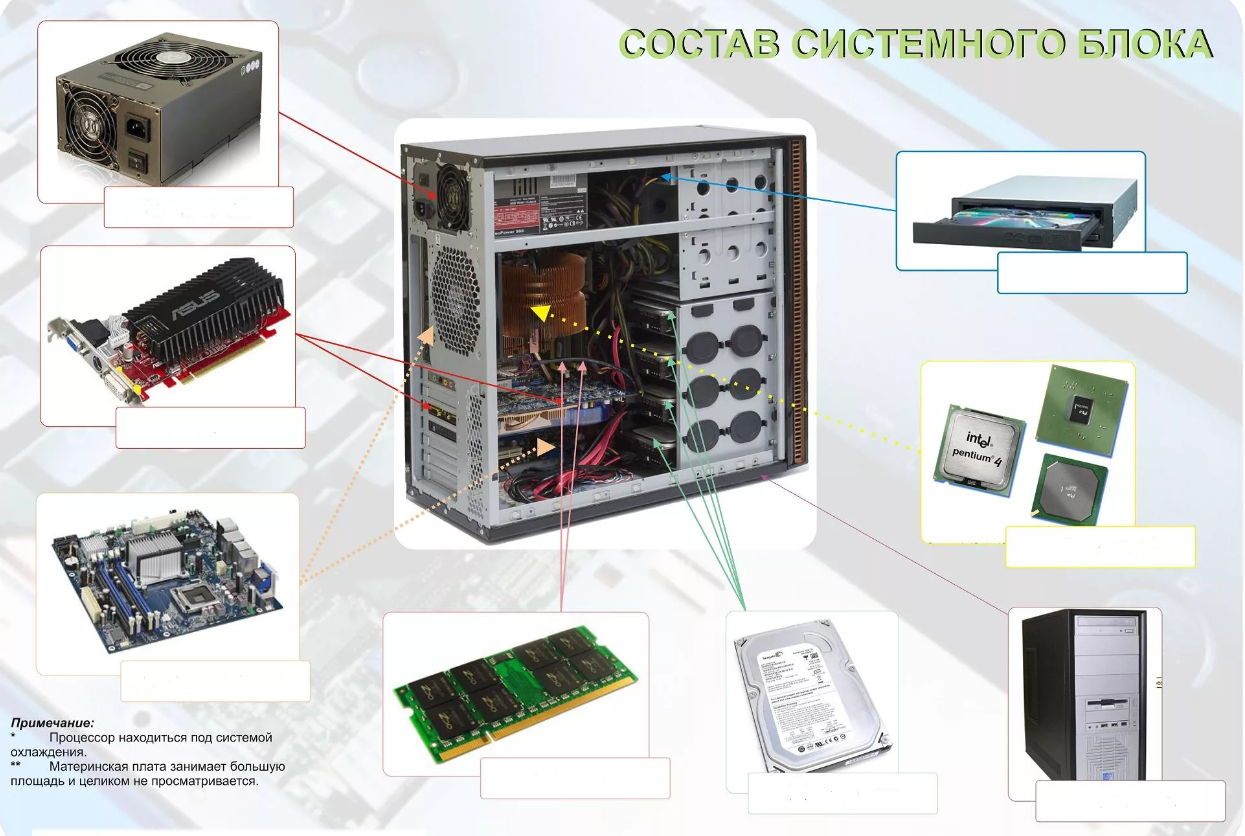 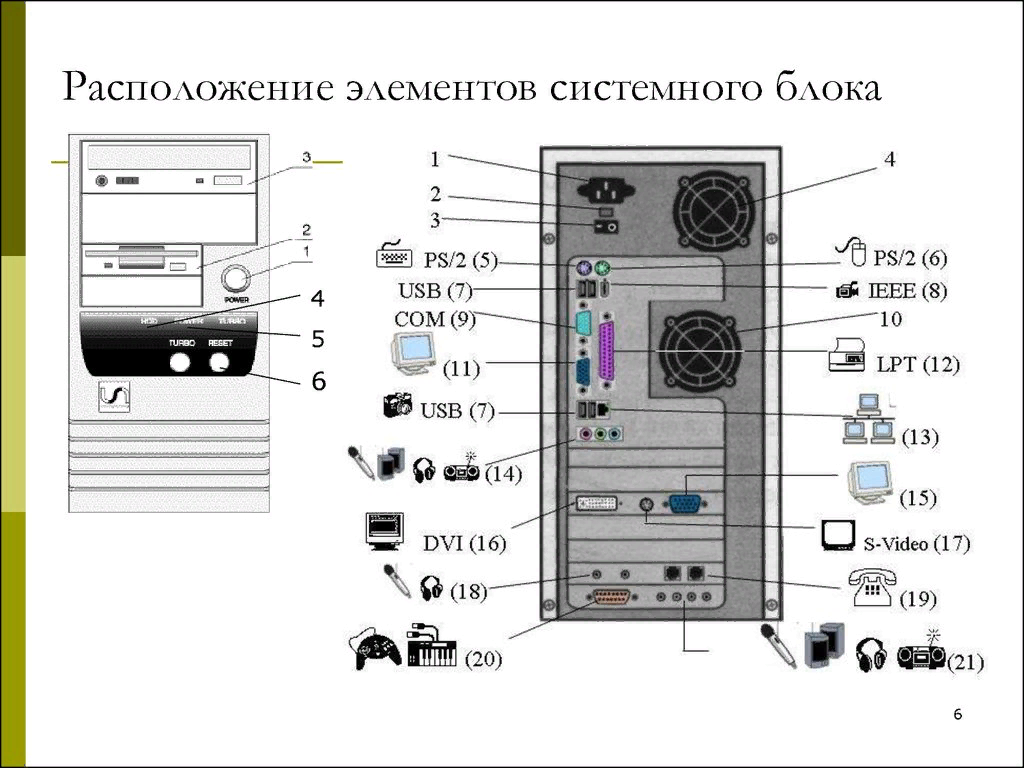 